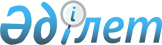 О внесении изменений в решение Жезказганского городского маслихата от 23 декабря 2021 года № 15/130 "О бюджете сельских округов на 2022-2024 годы"Решение Жезказганского городского маслихата области Ұлытау от 29 июля 2022 года № 27/206
      Жезказганский городской маслихат РЕШИЛ:
      1. Внести в решение Жезказганского городского маслихата "О бюджете сельских округов на 2022-2024 годы" от 23 декабря 2021 года следующие изменения:
      пункт 1 указанного решения изложить в новой редакции:
      "1. Утвердить бюджет Кенгирского сельского округа на 2022-2024 годы согласно приложениям 1, 2, 3 соответственно, в том числе на 2022 год в следующих объемах:
      1) доходы – 122620 тысяч тенге, в том числе:
      налоговые поступления – 28166 тысяч тенге;
      неналоговые поступления – 0 тенге;
      поступления от продажи основного капитала – 0 тенге;
      поступления трансфертов – 94454 тысяч тенге;
      2) затраты – 124792 тысяч тенге;
      3) чистое бюджетное кредитование – 0 тенге, в том числе:
      бюджетные кредиты – 0 тенге;
      погашение бюджетных кредитов – 0 тенге;
      4) сальдо по операциям с финансовыми активами – 0 тенге, в том числе:
      приобретение финансовых активов – 0 тенге;
      поступления от продажи финансовых активов государства – 0 тенге;
      5) дефицит (профицит) бюджета – минус 2172 тысяч тенге;
      6) финансирование дефицита (использование профицита) бюджета – 2172 тысяч тенге, в том числе:
      поступления займов – 0 тенге;
      погашения займов – 0 тенге;
      используемые остатки бюджетных средств – 2172 тысяч тенге.
      приложение 1, 11 к указанному решению изложить в новой редакции согласно приложениям 1, 2 к настоящему решению.
      2. Настоящее решение вводится в действие с 1 января 2022 года. Бюджет Кенгирского сельского округа на 2022 год Целевые текущие трансферты передаваемые из городского бюджета в бюджеты сельских округов на 2022 год
					© 2012. РГП на ПХВ «Институт законодательства и правовой информации Республики Казахстан» Министерства юстиции Республики Казахстан
				
      Секретарь Жезказганского городского маслихата

А. Досанов
Приложение 1 к решению
Жезказганского городского
маслихата
от 29 июля 2022 года №27/206Приложение 1 к решению
Жезказганского городского
маслихата
от 23 декабря 2021 года №15/130
Категория 
Категория 
Категория 
Категория 
Сумма, тысяч тенге
Класс
Класс
Класс
Сумма, тысяч тенге
Подкласс
Подкласс
Сумма, тысяч тенге
Наименование
Сумма, тысяч тенге
1
2
3
4
5
I. Доходы
122620
1
Налоговые поступления
28166
01
Подоходный налог
200
2
Индивидуальный подоходный налог
200
04
Налоги на собственность
4092
1
Налоги на имущество
71
3
Земельный налог
45
4
Налог на транспортные средства
3976
05
Внутренние налоги на товары, работы и услуги 
23874
3
Поступление за использование природных и других ресурсов 
23874
4
Поступления трансфертов
94454
02
Трансферты из вышестоящих органов государственного управления
94454
3
Трансферты из районного (города областного значения) бюджета
94454
Функциональная группа 
Функциональная группа 
Функциональная группа 
Функциональная группа 
Функциональная группа 
Сумма, тысяч тенге
Функциональная подгруппа
Функциональная подгруппа
Функциональная подгруппа
Функциональная подгруппа
Сумма, тысяч тенге
Администратор бюджетных программ
Администратор бюджетных программ
Администратор бюджетных программ
Сумма, тысяч тенге
Программа
Программа
Сумма, тысяч тенге
Наименование
Сумма, тысяч тенге
1
2
3
4
5
6
II.Затраты
124792
01
Государственные услуги общего характера
66829
1
Представительные, исполнительные и другие органы, выполняющие общие функции государственного управления
66829
124
Аппарат акима города районного значения, села, поселка, сельского округа
66829
001
Услуги по обеспечению деятельности акима города районного значения, села, поселка, сельского округа
65017
022
Капитальные расходы государственного органа 
1812
07
Жилищно-коммунальное хозяйство 
45164
3
Благоустройство населенных пунктов
45164
124
Аппарат акима города районного значения, села, поселка, сельского округа
45164
008
Освещение улиц в населенных пунктах
10497
009
Обеспечение санитарии населенных пунктов
9000
011
Благоустройство и озеленение населенных пунктов
25667
12
Транспорт и коммуникации
10019
1
Автомобильный транспорт
10019
124
Аппарат акима города районного значения, села, поселка, сельского округа
10019
013
Обеспечение функционирования автомобильных дорог в городах районного значения, селах, поселках, сельских округах
3538
045
Капитальный и средний ремонт автомобильных дорог в городах районного значения, селах, поселках, сельских округах
6481
13
Прочие
2780
9
Прочие
2780
124
Аппарат акима города районного значения, села, поселка, сельского округа
2780
040
Реализация мероприятий для решения вопросов обустройства населенных пунктов в реализацию мер по содействию экономическому развитию регионов в рамках Государственной программы развития регионов до 2025 года
2780
Функциональная группа 
Функциональная группа 
Функциональная группа 
Функциональная группа 
Функциональная группа 
Сумма, тысяч тенге
Функциональная подгруппа
Функциональная подгруппа
Функциональная подгруппа
Функциональная подгруппа
Сумма, тысяч тенге
Администратор бюджетных программ
Администратор бюджетных программ
Администратор бюджетных программ
Сумма, тысяч тенге
Программа
Программа
Сумма, тысяч тенге
Наименование
Сумма, тысяч тенге
1
2
3
4
5
6
IIІ.Чистое бюджетное кредитование
0
Бюджетные кредиты
0
Категория
Категория
Категория
Категория
Сумма, тысяч тенге
Класс
Класс
Класс
Сумма, тысяч тенге
Подкласс
Подкласс
Сумма, тысяч тенге
Наименование
Сумма, тысяч тенге
1
2
3
4
5
5
Погашение бюджетных кредитов
0
01
Погашение бюджетных кредитов
0
1
Погашение бюджетных кредитов, выданных из государственного бюджета
0
Функциональная группа
Функциональная группа
Функциональная группа
Функциональная группа
Функциональная группа
Сумма, тысяч тенге
Функциональная подгруппа
Функциональная подгруппа
Функциональная подгруппа
Функциональная подгруппа
Сумма, тысяч тенге
Администратор бюджетных программ
Администратор бюджетных программ
Администратор бюджетных программ
Сумма, тысяч тенге
Программа
Программа
Сумма, тысяч тенге
Наименование
Сумма, тысяч тенге
1
2
3
4
5
6
IV.Сальдо по операциям с финансовыми активами:
0
Приобретение финансовых активов
0
Категория
Категория
Категория
Категория
Сумма, тысяч тенге
Класс
Класс
Класс
Сумма, тысяч тенге
Подкласс
Подкласс
Сумма, тысяч тенге
Наименование
Сумма, тысяч тенге
1
2
3
4
5
Поступление от продажи финансовых активов государства
0
Функциональная группа
Функциональная группа
Функциональная группа
Функциональная группа
Функциональная группа
Сумма, тысяч тенге
Функциональная подгруппа
Функциональная подгруппа
Функциональная подгруппа
Функциональная подгруппа
Сумма, тысяч тенге
Администратор бюджетных программ
Администратор бюджетных программ
Администратор бюджетных программ
Сумма, тысяч тенге
Программа
Программа
Сумма, тысяч тенге
Наименование
Сумма, тысяч тенге
1
2
3
4
5
6
V. Дефицит (профицит) бюджета
-2172
VI. Финансирование дефицита бюджета (использование профицита) бюджета:
2172
Категория 
Категория 
Категория 
Категория 
 Сумма, тысяч тенге 
Класс
Класс
Класс
 Сумма, тысяч тенге 
Подкласс
Подкласс
 Сумма, тысяч тенге 
Наименование
 Сумма, тысяч тенге 
1
2
3
4
5
7
Поступление займов
0
Функциональная группа
Функциональная группа
Функциональная группа
Функциональная группа
Функциональная группа
Сумма, тысяч тенге
Функциональная подгруппа
Функциональная подгруппа
Функциональная подгруппа
Функциональная подгруппа
Сумма, тысяч тенге
Администратор бюджетных программ
Администратор бюджетных программ
Администратор бюджетных программ
Сумма, тысяч тенге
Программа
Программа
Сумма, тысяч тенге
Наименование
Сумма, тысяч тенге
1
2
3
4
5
6
16
Погашение займов
0
1
Погашение займов
0
Категория 
Категория 
Категория 
Категория 
 Сумма, тысяч тенге 
Класс
Класс
Класс
 Сумма, тысяч тенге 
Подкласс
Подкласс
 Сумма, тысяч тенге 
Наименование
 Сумма, тысяч тенге 
1
2
3
4
5
8
Используемые остатки бюджетных средств
2172Приложение 2 к решению
Жезказганского городского
маслихата от 29 июля 2022 года №27/206Приложение 11 к решению
Жезказганского городского
маслихата
от 23 декабря 2021 года №15/130
№ п/п
Наименование
Сумма, тысяч тенге
1
2
3
Всего :
42433
в том числе:
Целевые текущие трансферты
42433
Отдел жилищно-коммунального хозяйства, пассажирского транспорта и автомобильных дорог района (города областного значения), в том числе:
38747
1
На установку многофункционального корта села Кенгир
16167
2
На ликвидацию стихийных свалок села Кенгир
4000
3
На средний ремонт автомобильных дорог села Кенгир
6481
4
На устройство уличного спортивного тренажера ст. Теректы
6000
5
На текущий ремонт футбольного поля села Кенгир
1403
6
На установку спортивной площадки села Малшыбай
4096
7
На ликвидацию стихийных свалок села Малшыбай
600
Отдел экономики и финансов района (города областного значения), в том числе:
3686
8
На повышение заработной платы отдельных категорий гражданских служащих, работников организаций, содержащихся за счет средств государственного бюджета, работников казенных предприятий, в том числе:
3686
Кенгирский сельский округ
1357
Талапский сельский округ
1037
Сарыкенгирский сельский округ
1292